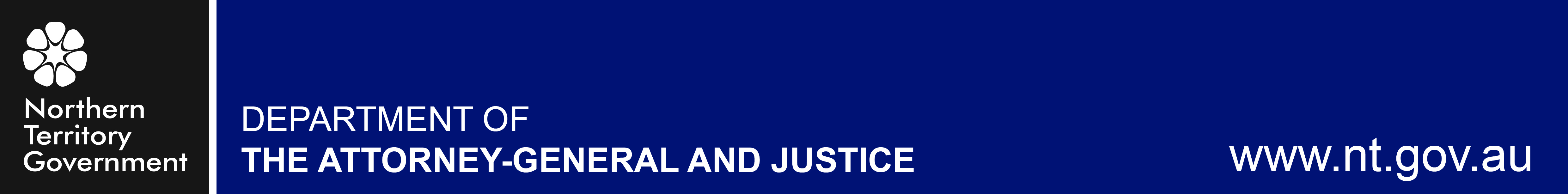 COMMITTAL REFORM REVIEW REPORT March 2015This page intentionally left blank.Executive SummaryThis report is the third review of the Committals Reform which was implemented on 1 April 2011.  The statistics in this report cover the six and a half year period from April 2008 to September 2014. However, some of the data from the period between April 2014 and September 2014 are not analysed as they are preliminary and in some instances incomplete. Based on the analysis of relevant statistics, the Committals Reform has largely achieved its intended objectives without incurring the potential undesirable side effects.The key findings of comparing the data from before and after the commencement of the Committals Reform are: Oral committals as a proportion of all committals reduced from 59% in the immediate twelve months prior to the Committals Reform to 38% in its first twelve months of operation; it reduced to 35% in the subsequent two year period. In its first year of operation the number of oral committals reduced by 29% (or 67 committals) while the number of written committals increased by 69% (or 112 committals).  The number of oral committals continued to decline during the second and third year of operation, it reduced by 35% (or 81 committals) and 42% (or 98 committals) respectively compared to the twelve months immediately prior to the implementation of the Committals Reform. The average duration of cases from initiation to committal was 177 days in the year prior to the reform, and reduced to 167 days in its first year of operation; in the second year of operation it reduced to 153 days. However, in the third year of operation it increased to 171 days. It should be noted that the increase might have been attributable to the introduction of the mandatory sentencing for violent crimes which was implemented on 1 May 2013.The average duration from committals to finalisation of cases heard in the Supreme Court has also decreased considerably since the Committals Reform. In its first twelve months of operation, the average duration from initiation to finalisation was 129 days compared with 161 days for the twelve month period prior to the Reform.  In its second year of operation it reduced to 106 days. The preliminary average duration is 97 days in its third year of operation although there are still 20 cases not yet finalised. A concern was raised during the development phase of the Committals Reform that without the advantage of cross examining witnesses, some cases may be unnecessarily committed to the Supreme Court resulting in an increase in the number of not guilty verdicts. The review finds that the efficiency gained at the Magistrates Courts did not cause any undesirable effect at the Supreme Court.    Courts outcome statistics show that the proportion of not guilty verdicts handed down by the Supreme Court for finalised cases with a committal date in the first twelve months after commencement of the Reform decreased to 12% from 17% a year earlier; the proportion of not guilty verdicts for finalised cases with a committal date in the second year of the reform was 14% and in the third year was 15%.  After three years of operation, the Committals Reform has not led to an increase in not guilty verdicts at the Supreme Court.In addition, for cases where committals took place during the first twelve months immediately after the commencement of the Reform, only 8% resulted in Nolle Prosequi compared with 12% a year earlier;   the proportion of finalised cases with a committal date within the second and third years of the reform that resulted in a Nolle Prosequi order were 8% and 7%, respectively.BackgroundThis review is the third annual evaluation of the effectiveness of the Committals Reform which commenced on 1 April 2011, pursuant to amendments to the Justices Act.  The then Minister for Justice and Attorney-General, the Hon Delia Lawrie MLA stated in the second reading speech that it was intended that a review of the effectiveness of the Reform would be conducted twelve months after commencement. In the second reading speech, Ms Lawrie stated that the purpose of the Reform is to streamline committal proceedings to avoid situations where witnesses attend court unnecessarily. The main objectives of the Reform are to relieve stress on witnesses associated with having to give evidence at committal and trial and to ensure committals run more efficiently. The key features of the Reform are: A written statement that the prosecutor is intending to rely on must be admitted as the prosecution evidence as if the witness had given evidence verbally. The court can refuse to accept the evidence if it does not comply with the rules of evidence, or if the prosecutor has not provided the required documents to the court and the defendant within the required time frame. The prosecutor can seek leave from the court to have some, or all, of the evidence in chief of a witness given orally if it is in the interest of justice to do so.The period in which a committal brief must be served on the defendant increased from 14 days to 28 days before the committal date, unless a Justice fixes a different period for service; or the defendant consents to a shorter period of service.  Provision is also made for the prosecution to provide further written statements as they become available. Where a youth and an adult are charged with offences which arise out of the same incident their committals can be heard together. The bill allows the Justice to separate the proceedings at any stage if it is in the interests of justice to do so. Categories of witnesses currently protected under the Justices Act remain protected. Children cannot give evidence if one of the offences the defendant has been charged with is a sexual offence or a serious violence offence. The victim of an alleged sexual offence is also prohibited from giving oral evidence.The defendant cannot question a prosecution witness unless permission to do so has been sought and granted by the court, or the prosecution has consented. If leave is given for a witness to be cross-examined the prosecution evidence is restricted to the witness identifying him or herself, and attesting their handed up witness statement is true. The defendant is not restricted to questioning only on the issue for which permission to question was granted. Impact on Magistrates CourtsFrequency and DurationDuring the third year of the Reforms (1 April 2013 to 31 March 2014), there were 391 committals to the Supreme Court in the Northern Territory, which is a 10% decrease from the previous year, and 5 less (1%) than that the number of committals during the twelve months prior to the Committals Reform.  The proportion of cases containing an indictable offence that resulted in a committal to the Supreme Court during April 2012 to March 2013 was 7% and during April 2013 to March 2014 was 6%, which are less than the average 9% for the previous four years. This reduction is primarily due to the courts and police prosecutions clearing up outstanding warrants, many of which resulted in the withdrawal of the charges at the Magistrates Courts level.Over two-thirds of indictable offence cases that were finalised in the Magistrates Courts in the Northern Territory since April 2008 comprised only offences which if found guilty summarily could be finalised in the Magistrates Courts (eg. offences against section 188(2) of the Criminal Code Act NT state ‘the offender is guilty of a crime and is liable to imprisonment for 5 years or, upon being found guilty summarily, to imprisonment for 2 years’).Table 1. Overview of the outcome of indictable offence cases in the Northern Territory Magistrates CourtsSource: Extracted from IJIS on 22/10/2014As shown in Table 2, the average duration from initiation to committal to Supreme Court had been decreasing over the five year period from April 2008 to March 2013, particularly for the two years following the introduction of the Committals Reform. However, the average duration in the period April 2013 to March 2014 increased by 12% (or 18 days) compared with the previous twelve month period from 153 days to 171 days. This may be a result of the impact of the introduction of Mandatory Sentencing for violent offences from 1 May 2013.  In spite of this impact, the average duration of 171 days was still six days (or 3%) less than the duration in the twelve months immediately prior to the introduction of the Committals Reform. There was a large increase in the number of finalisations of indictable offences in the Magistrates Courts during the two year period April 2012 to March 2014 compared with the previous four years and there was a significant increase in the duration (ie. 763 days for April 2012 to March 2013 and 488 days for April 2013 to March 2014).  This increase is primarily due to the courts and police prosecutions clearing up outstanding old warrants.Table 2.  Duration from initiation to committal or finalisation for indictable offences in Northern Territory Magistrates CourtsSource: Extracted from IJIS on 22/10/2014The ‘clearing up of old warrants’ can be seen in Table 3 where the number of finalised cases with a duration of more than ten years rose from 20 in the period April 2011 to March 2012 to 670 in the period of April 2012 to March 2013 and 414 in the period April 2013 to March 2014. Of these, 664 (or 99%) cases and 411 (or 99%) cases resulted in a final order of withdrawn. Table 3.  Summary of duration of finalisation for indictable offences in Northern Territory Magistrates CourtsSource: Extracted from IJIS on 22/10/2014The proportion of cases of indictable offences finalised in the Magistrates Courts resulting in an imprisonment remained unchanged after the implementation of the Committals Reform at between 40% and 41%.  There was a noticeable difference in the number of cases withdrawn, in that the proportion withdrawn in the period April 2012 to March 2013 and April 2013 to April 2014 was 38% and 36% respectively compared with 32% in the previous twelve months.  This was principally the result of the courts and police prosecutions clearing up outstanding old warrants.Table 4. Outcome of indictable offence cases finalised in Northern Territory Magistrates Courts* includes partially suspended imprisonment, home detention and fully suspended imprisonmentSource: Extracted from IJIS on 22/10/2014Oral Preliminary ExaminationsWhile the proportion of oral presentations had been decreasing since the period April 2008 to March 2009, the Committals Reform has had strong additional impact on this decrease. In the first year of implementation of the Reform, the proportion of oral presentations reduced from 59% to 38% and reduced further to 35% in the subsequently two years (Table 5 and Figure 1).  The preliminary data for the period April 2014 to September 2014 show the proportion of oral presentation increased to 44% which is still well below the 59% recorded before the Reform was implemented. The methodology for obtaining information regarding oral preliminary examinations is described in the glossary.Table 5. Preliminary examination types of Northern Territory Supreme Court committalsSource: Extracted from IJIS on 22/10/2014Figure 1. Percentage of Oral Preliminary ExaminationFive per cent of the alleged offenders for cases resulting in committal proceedings since 1 April 2008 were youths.  The impact of the Committals Reform on the proportion of oral presentations for youths has been less than that for all alleged offenders. In the first year of implementation of the Reform, the proportion of oral youth presentations reduced from 54% to 43%. However, the subsequent two years have seen the proportion rise back to 55% and 50%, respectively. It should be noted that the number of youth presentations are small and slight variations in number result in large changes in the proportions. Table 6. Preliminary examination types of Northern Territory Supreme Court committals –youth cases onlySource: Extracted from IJIS on 22/10/2014Figure 2. Percentage of Oral Preliminary Examination of Youth CasesImpact on Supreme CourtIncidence and DurationAs shown in Table 7, initially there was a noticeable increase in the number of Supreme Court committals (441 committals) in the first twelve months following the Committals Reform compared with the three years prior to the Reform (average 384 committals per year).  The number of committals has since been decreasing. In the period April 2013 to March 2014, the number of committals reduced to 391, representing five fewer committals than the twelve months period prior to the implementation of the Reform.One of the potential undesirable effects of the Committals Reform was that without the benefit of cross examining witnesses at the committal at the Magistrates Courts, cases would take longer to finalise at the Supreme Court.  However, the average durations for the finalisation of cases in the Supreme Court in the Northern Territory (Table 7) have decreased since the Committals Reform. Table 7. Average duration from committals to finalisation – 
Northern Territory Supreme CourtSource: Extracted from IJIS on 22/10/2014* - period from committal to first final order. ** - the very low duration occurs because of the high proportion of these cases unfinalised as at the date of analysis.  Only the shorter cases have been finalised.The decrease in duration however is further supported by examining the proportion of finalised cases which were finalised within six months from the date of committal.  Table 8 shows that since the Committals Reform there has been an increase in the number and proportion of cases finalised within six months of the committal, compared with the three years prior to the Reform.  Table 8.  Cases finalised* within six months in Northern Territory Supreme CourtSource: Extracted from IJIS on 22/10/2014* - as six months have not passed since the committal for most of these cases, this percentage is lower than it will once more time has elapsed.Table 9 shows the average proportion of total case duration spent at Magistrates Court for cases finalised at the Supreme Court. The proportion has increased considerably since the Committals Reform. It increased to 64% for the period April 2013 to March 2014 from 52% for the period twelve months prior to the Reform.  The cause for this change was due mainly to the reduction in the duration from the committal to the final order.Table 9. Proportion of duration* of cases finalised in 
Northern Territory Supreme Court undertaken in the Magistrates CourtsSource: Extracted from IJIS on 22/10/2014* from initiation to finalisationTrialsThe number of cases with trial hearings appears to be decreasing following the introduction of the Committals Reform, compared with the three years prior to the Reform. In addition, the average duration to the trial following the Reform is less than for two years prior to the Committals Reform.Table 10.  Number of Trials and length of Pre-Trial hearings in Northern Territory Supreme CourtSource: Extracted from IJIS on 22/10/2014* from first hearing in Supreme Court to first trial hearing dateOutcomes and VerdictsOne of the major concerns associated with the implementation of the Committals Reform was that some cases might be unnecessarily committed to the Supreme Court, resulting in an increase in not guilty verdicts at the Supreme Court. As shown in Table 11, the number and proportion of not guilty verdicts for finalised cases in the Northern Territory Supreme Court following the Committals Reform were smaller than for the three years prior to the Reform. Table 11. Verdict of finalised cases in the Northern Territory Supreme CourtSource: Extracted from IJIS on 22/10/2014Figure 3. Percentage of not guilty verdict finalised at the Supreme CourtNolle ProsequiThere has been a slight decrease in the number and proportion of Nolle Prosequi orders, since the Committals Reform, compared with the three years prior to the Reform.Table 12. Nolle Prosequi orders for finalised cases in the Northern Territory Supreme CourtSource: Extracted from IJIS on 22/10/2014Figure 4. Percentage of Nolle Prosequi orders for finalised cases in the Northern Territory Supreme CourtFinal OutcomesThere was a noticeable increase in the number and proportion of imprisonment orders for those finalised cases with a committal date following the Committals Reform, compared with the prior three years. The proportion of imprisonment orders has stabilised at around 81% following the Reform.  Table 13. Outcome of finalised Supreme Court committal cases in the Northern Territory* includes partially suspended imprisonment, home detention and fully suspended imprisonmentSource: Extracted from IJIS on 22/10/2014Figure 5. Percentage of actual imprisonment* orders of finalised Supreme Court committal cases in the Northern Territory.Directed AcquittalsThere was a concern that the Committals Reform might lead to an increase in directed acquittals. As shown in Table 14, this concern has proven to be unfounded. The number of directed acquittals over the past six years has been low; there were no recorded directed acquittals in the period of April 2012 to March 2013 and only one in the period April 2013 to March 2014.  Table 14.  Directed acquittals in the Supreme Court, Northern TerritorySource: Extracted from IJIS on 7/11/2014Background TablesGenderThe proportion of female defendants’ matters finalised in Magistrates Courts are higher than the proportion of those committed to the Supreme Court before and after the Committals reform.  Overall there were ten distinct persons whose gender was not recorded, who are included in the ‘All’ columns.The table below describes distinct persons for the different periods and courts.  Thus a person may have a case in two or more periods and be counted in the relevant periods, but will only be counted once in the total for the outcome.  Similarly a person may be counted once for a committal and once for a case finalised in the Magistrates Courts in a given period, but will only be counted once in the total for that period.  Table 15.  Gender of distinct alleged offenders of indictable offence cases in the Northern TerritorySource: Extracted from IJIS on 22/10/2014Indigenous Status Indigenous people continued to represent the majority of the cases of indictable offences in both the Supreme Court and Magistrates Courts.The following table describes distinct persons for the different periods and courts.  Thus a person may have a case in two or more periods and be counted in the relevant periods, but will only be counted once in the total for the outcome.  Similarly a person may be counted once for a committal and once for a case finalised in the Magistrates Courts in a given period, but will only be counted once in the total for that period.  Table 16.  Indigenous status of distinct alleged offenders of indictable offence cases in the Northern TerritorySource: Extracted from IJIS on 22/10/2014Non-Ind - Non IndigenousOffence Type‘Acts intended to cause injury’ (most commonly assault offences) was the most commonly recorded most serious offence for the six and a half year period, followed by ‘sexual assault and related offences’ and ‘illicit drug offences’.Table 17.  Indictable offence cases by the top five ANZSOC* divisions for cases finalised in the Supreme Court in the Northern TerritorySource: Extracted from IJIS on 22/10/2014* - Australian and New Zealand Standard Offence Classification.  Australian Bureau of Statistics, 2011.GlossaryIJIS - Integrated Justice Information System:  The Integrated Justice Information System is the core information system supporting justice processes in the Northern Territory. The Integrated Justice Information System records and manages justice information for police and courts from initial arrest and apprehension of a person through all court processes.   Prior to August 2009, this system also contained information re corrections processes.Case:  Defined as an event relating to one or more cases for an individual on a distinct date of committal.  Oral Preliminary Examinations:  A large number of preliminary examinations did not contain information which identified whether it was an oral or paper presentation (even though the code exists). Many of the examinations were recorded as ‘PEM’ (Preliminary Examination Mentions’) which according to court staff could be either verbal or oral examinations.  Following discussion with court staff, a counting rule was developed such that if a summons existed which predated the committal date, the preliminary examination was categorised to be an oral examination.  If no summons existed, then the examination was categorised as written examination. Directed Acquittals:  This data was derived from all ‘trial by jury’ cases which returned a not guilty verdict and the associated text indicates that the jury was directed to return a verdict of not guilty.OutcomeOutcomeOutcomeOutcomeOutcomeOutcomePeriod of committal/ final orderSupreme Court committalSupreme Court committalSupreme Court committalFinalised in Magistrates CourtsFinalised in Magistrates CourtsAllAllPeriod of committal/ final orderOffence typeOffence typePeriod of committal/ final orderAll offencesAll offencesAll offencesIndictable only offencePenalty > 2 years but may be treated summarilyPeriod of committal/ final orderNo. of casesNo. of cases% of allNo. of casesNo. of casesNo. of casesApr08-Mar09Apr08-Mar093668%113928914396Apr09-Mar10Apr09-Mar103909%117929324501Apr10-Mar11Apr10-Mar113968%130830364740Apr11-Mar12Apr11-Mar124419%140630114858Apr12-Mar13Apr12-Mar134347%199840136445Apr13-Mar14Apr13-Mar143916%199242606643Apr14-Sep14Apr14-Sep142277%102921203376Period of committal/ final order in Magistrates CourtsSupreme Court committalsSupreme Court committalsFinalised inMagistrates CourtsFinalised inMagistrates CourtsAllPeriod of committal/ final order in Magistrates CourtsCasesDuration to committalCasesDuration to finalisationCasesPeriod of committal/ final order in Magistrates CourtsNo.DaysNo.DaysNo.Apr08-Mar0936618640301854396Apr09-Mar1039018541111844501Apr10-Mar1139617743441584740Apr11-Mar1244116744171624858Apr12-Mar1343415360117636445Apr13-Mar1439117162524886643Apr14-Sep1422722131491613376Period of final orderDuration to finalisationDuration to finalisationDuration to finalisationDuration to finalisationDuration to finalisationDuration to finalisationDuration to finalisationDuration to finalisationDuration to finalisationDuration to finalisationDuration to finalisationPeriod of final order<= 1 year<= 1 year<= 1 year>1 year and<= 10 years>1 year and<= 10 years>10 years>10 yearsAll finalisedPeriod of final orderNo. of casesNo. of cases% of allNo. of cases% of allNo. of cases% of allNo. of casesApr08-Mar09Apr08-Mar09362390%39210%150%4030Apr09-Mar10Apr09-Mar10373291%3559%241%4111Apr10-Mar11Apr10-Mar11403293%3007%120%4344Apr11-Mar12Apr11-Mar12408292%3157%200%4417Apr12-Mar13Apr12-Mar13500683%3356%67011%6011Apr13-Mar14Apr13-Mar14552988%3095%4147%6252Apr14-Sep14Apr14-Sep14291793%2267%60%3149Period of final orderImprisonment order*Imprisonment order*Imprisonment order*Other orderOther orderWithdrawnWithdrawnAllPeriod of final orderNo. of casesNo. of cases% of allNo. of cases% of allNo. of cases% of allNo. of casesApr08-Mar09166941%41%107927%128232%4030Apr09-Mar10164540%40%109927%136733%4111Apr10-Mar11172940%40%113626%147934%4344Apr11-Mar12182041%41%117527%142232%4417Apr12-Mar13239540%40%132622%229038%6011Apr13-Mar14251540%40%147724%226036%6252Apr14-Sep14128541%41%81626%104833%3149Period of committalPreliminary examination typePreliminary examination typePreliminary examination typePreliminary examination typePreliminary examination typePreliminary examination typePeriod of committalOralOralWrittenAllPeriod of committalNo. of cases% of allNo. of casesNo. of casesApr08-Mar0925971%107366Apr09-Mar1024563%145390Apr10-Mar1123459%162396Apr11-Mar1216738%274441Apr12-Mar1315335%281434Apr13-Mar1413635%255391Apr14-Sep1410044%127227Period of committalPreliminary examination typePreliminary examination typePreliminary examination typePreliminary examination typePreliminary examination typePreliminary examination typePeriod of committalOralOralWrittenAllPeriod of committalNo. of cases% of allNo. of casesNo. of casesApr08-Mar091794%118Apr09-Mar101275%416Apr10-Mar111554%1328Apr11-Mar121643%2137Apr12-Mar131155%920Apr13-Mar14550%510Apr14-Sep14646%713Period of committalFinalisedFinalisedUnfinalisedAllPeriod of committalNo. of casesDays*No. of casesNo.Apr08-Mar093621604366Apr09-Mar103881502390Apr10-Mar113931613396Apr11-Mar124401291441Apr12-Mar134311063434Apr13-Mar143719720391Apr14-Sep149364**134227Period of committalCases finalised within6 months from committalCases finalised within6 months from committalAllPeriod of committalNo. of cases% of allNo. of casesApr08-Mar0926472%366Apr09-Mar1027972%390Apr10-Mar1126066%396Apr11-Mar1235380%441Apr12-Mar1337386%434Apr13-Mar1432383%391Apr14-Sep149341%*227Period of committalFinalised casesFinalised casesPeriod of committalProportion of duration heard at Magistrates CourtsNo. of casesApr08-Mar0954%362Apr09-Mar1055%388Apr10-Mar1152%393Apr11-Mar1256%440Apr12-Mar1359%431Apr13-Mar1464%371Apr14-Sep1476%93Period of committalTrial hearingsTrial hearingsTrial hearingsTrial hearingsAllPeriod of committalNo. of cases% of all casesAverage no. of days to trial*No. of casesApr08-Mar0914640%85362Apr09-Mar108522%171388Apr10-Mar116817%180393Apr11-Mar126916%148440Apr12-Mar135513%128431Apr13-Mar145816%134371Apr14-Sep142022%9893Period of committalGuiltyNot guiltyNot guiltyAll finalisedPeriod of committalNo. of casesNo.% of allNo. of casesApr08-Mar092897320%362Apr09-Mar103167218%388Apr10-Mar113246917%393Apr11-Mar123855512%440Apr12-Mar133696214%431Apr13-Mar143165515%371Apr14-Sep14781515%93Period of committalNot guiltyNot guiltyNot guiltyNot guiltyNot guiltyAll finalisedPeriod of committalNolle ProsequiNolle ProsequiNolle ProsequiOtherAll finalisedPeriod of committalNo. of cases% of all finalisedNo. of casesNo. of casesApr08-Mar094813%25362Apr09-Mar104311%29388Apr10-Mar114712%22393Apr11-Mar12358%20440Apr12-Mar13348%28431Apr13-Mar14277%28371Apr14-Sep14910%693Period of final orderImprisonment order*Imprisonment order*Imprisonment order*Other orderOther orderNot Guilty or WithdrawnNot Guilty or WithdrawnAllPeriod of final orderNo. of casesNo. of cases% of allNo. of cases% of allNo. of cases% of allNo. of casesApr08-Mar0927576%76%144%7320%362Apr09-Mar1030579%79%113%7219%388Apr10-Mar1131079%79%144%6918%393Apr11-Mar1236984%84%164%5513%440Apr12-Mar1334981%81%205%6214%431Apr13-Mar1429981%81%175%5515%371Apr14-Sep147480%80%44%1516%93Period of committalNumber of directed acquittalsApr08-Mar0911Apr09-Mar101Apr10-Mar111Apr11-Mar122Apr12-Mar130Apr13-Mar141Apr14-Sep140OutcomeOutcomeOutcomeOutcomeOutcomeOutcomeOutcomeOutcomeOutcomeOutcomeOutcomeOutcomeOutcomeOutcomeOutcomeOutcomeOutcomeOutcomePeriod of committal/ final orderSupreme Court committalsSupreme Court committalsSupreme Court committalsSupreme Court committalsSupreme Court committalsFinalised in Magistrates Courts onlyFinalised in Magistrates Courts onlyFinalised in Magistrates Courts onlyFinalised in Magistrates Courts onlyAll indictable casesAll indictable casesAll indictable casesAll indictable casesAll indictable casesPeriod of committal/ final orderMaleFemaleFemaleAllMaleFemaleFemaleAllAllMaleMaleMaleFemaleFemaleFemaleFemaleAllAllAllAllPeriod of committal/ final orderNo.No.% of AllNo.No.No.% of AllNo.No.No.No.No.No.No.% of All% of All% of All% of AllApr08-Mar093183710%356288454216%342634263202320257957915%15%15%15%37823782Apr09-Mar10347267%373289165318%354535453238323867967917%17%17%17%39183918Apr10-Mar113453810%383304862217%367036703393339366066016%16%16%16%40534053Apr11-Mar12399327%431309960616%370637063498349863863815%15%15%15%41374137Apr12-Mar133515814%410414193818%508150814492449299699618%18%18%18%54915491Apr13-Mar143304512%3754212104020%52555255454245421085108519%19%19%19%56305630Apr14-Sep141932612%219230758220%289228922500250060860820%20%20%20%31113111Total212824910%237813,811 390522%177251772515939159394154415421%21%21%21%2010320103Period of committal/ final orderSupreme Court committalsSupreme Court committalsSupreme Court committalsSupreme Court committalsSupreme Court committalsFinalised in Magistrates Courts onlyFinalised in Magistrates Courts onlyFinalised in Magistrates Courts onlyFinalised in Magistrates Courts onlyAll Indictable casesAll Indictable casesAll Indictable casesAll Indictable casesPeriod of committal/ final orderNon-IndNon-IndIndigenousIndigenousNot knownNon-IndIndigenousIndigenousNot knownNon-IndIndigenousIndigenousNot knownPeriod of committal/ final orderNo.No.No.% of knownNo.No.No.% of knownNo.No.No.% of knownNo.Apr08-Mar09Apr08-Mar0913220160%23787255276%87919275375%110Apr09-Mar10Apr09-Mar1013721861%18827263376%85964285175%103Apr10-Mar11Apr10-Mar1115521358%15907271375%501062292673%65Apr11-Mar12Apr11-Mar1215026864%13832284377%31982311176%44Apr12-Mar13Apr12-Mar1314525564%101372366873%411517392372%51Apr13-Mar14Apr13-Mar1413024065%51250398076%251380422075%30Apr14-Sep14Apr14-Sep146315371%3526234082%26589249381%29TotalTotal872142362%8354231196569%33762951338868%420Most serious offence in caseCommittal dateCommittal dateCommittal dateCommittal dateCommittal dateCommittal dateCommittal dateCommittal dateCommittal dateCommittal dateCommittal dateCommittal dateCommittal dateCommittal dateCommittal dateCommittal dateCommittal dateCommittal dateCommittal dateCommittal dateMost serious offence in caseApr09-Mar10Apr09-Mar10Apr09-Mar10Apr10-Mar11Apr10-Mar11Apr11-Mar12Apr11-Mar12Apr12-Mar13Apr12-Mar13Apr13-Mar14Apr13-Mar14Most serious offence in caseNo.           (%)No.           (%)No.           (%)No.          (%)No.          (%)No.           (%)No.           (%)No.           (%)No.           (%)No.           (%)No.           (%)No.           (%)Acts intended to cause injuryActs intended to cause injury12733%33%13113133%33%15315335%35%16116137%37%13413436%36%Sexual assault and related offencesSexual assault and related offences9926%26%909023%23%898920%20%808019%19%696919%19%Illicit drug offencesIllicit drug offences6617%17%454511%11%717116%16%676716%16%626217%17%Robbery, extortion and related offencesRobbery, extortion and related offences185%5%27277%7%40409%9%30307%7%21216%6%Unlawful entry with intentUnlawful entry with intent133%3%17174%4%30307%7%29297%7%24246%6%Other offencesOther offences6517%17%838321%21%575713%13%646415%15%616116%16%All OffencesAll Offences388100%100%393393100%100%440440100%100%431431100%100%371371100%100%